中国民企老板财税管控领军品牌 创始于 2005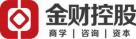 《财务体系》招生简章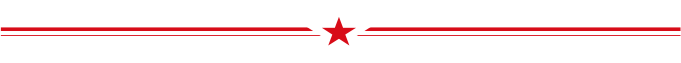 ——构建财税系统，打通财富通道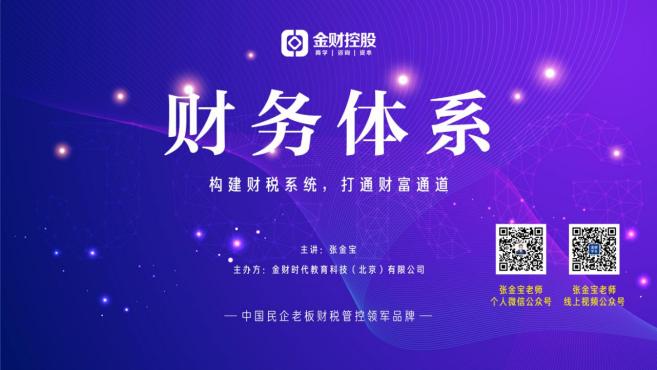 【课程背景】当前 ，民营企业发展过程中不可忽视的关键一环即是财务管理 ，财务人员的胜任力与企业 发展规模不匹配 ，财务与业务脱节 ，老板决策不依托数据支撑等问题在民营企业屡见不鲜。当税务稽查来了 ，临渊而知 ，仓皇不已。优秀成熟的企业 ，都有一个非常好的财务支撑体系在高效运转 ，以保证企业的做大做强。中小企业必须完善财务战略、账、钱、税、管控系统 ，以帮助控制风险、提高效率、降低成本、实施正确的财务战略 ，引爆利润 ，走向卓越。共建财税系统，提升 20%利润，降低企业风险。地址：北京市海淀区花园路小关街 120 号万盛商务会馆 B 栋二楼                     第 1  页 共 5  页中国民企老板财税管控领军品牌 创始于 2005《财务体系》——专为高速发展中的民营企业量身定制 ，理论与实战相结合 ，不再为财税而烦恼 ，安全赚大钱。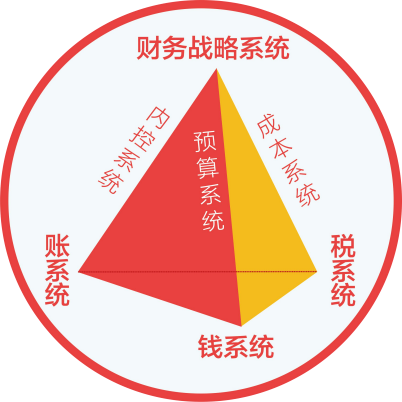 共建财税系统，提升 20%利润，降低企业风险。地址：北京市海淀区花园路小关街 120 号万盛商务会馆 B 栋二楼                    第 2  页 共 5  页中国民企老板财税管控领军品牌 创始于 2005【课程收获】☆增加 20%利润的财务方案☆降低税额的 9 种手段☆平衡老板安全与赚钱☆进入从不缺钱的宇宙频率☆利用财务方案管控企业运营☆财务人员忠诚守护钱财☆财务与业务不再脱节☆财务创造财富☆现金为王 ，成本领先 ，纳税有方 ，控制有度；共建财税系统，提升 20%利润，降低企业风险。地址：北京市海淀区花园路小关街 120 号万盛商务会馆 B 栋二楼                    第 3  页 共 5  页中国民企老板财税管控领军品牌 创始于 2005☆系统导入、方案落地【课程特色】针对性强——基于企业常年咨询中暴露出的问题 ，具有针对性提解决方案实操性强——课程内容以落地为落脚点 ，现场学现场做实用性强—— 内容通俗易懂、避免枯燥与学术 ，一听就懂 ，一学就会真实性强——课程案例来源咨询案企业真实情况 ，具有参考性与可复制性实战性强——现场老师一对一辅导 ，学习+练习 ，当堂消化吸收【课程设置】共建财税系统，提升 20%利润，降低企业风险。地址：北京市海淀区花园路小关街 120 号万盛商务会馆 B 栋二楼                    第 4  页 共 5  页中国民企老板财税管控领军品牌 创始于 2005共建财税系统，提升 20%利润，降低企业风险。地址：北京市海淀区花园路小关街 120 号万盛商务会馆 B 栋二楼                    第 5  页 共 5  页【主 办 方】金财控股【课程对象】老板、股东、高管、财务【课程时长】4 天 3 夜【主讲老师】北京金财控股董事长财务系统建设专家 ，老板财务高端课程《企业财务体系》授课导师畅销书《财商 ：老板财务管控必修课》作者10 年大型企业财务总监任职经验国务院国资委财务信息化项目组研究员、财政部总会计师协会特聘教授、中国注册管理会计师协会考试专家组成员中国财务技术网创始人 ，金财企业大学创始人 ，“大财务”理论体系创导者。张金宝老师曾为 100 家大型企业提供财务顾问及咨询服务 ，包括一汽丰田、华为、伊利、邮政银行、华谊兄弟等企业。为超过 20000 名老板、总经理、财务总监做过财务训练。张金宝所创办的“金财控股”目前是中国民企老板财税管控领军品牌。出版作品 ：《财商 ：老板财务管控必修课》、《财商 II：民企财务规范 5 大体  系》、《大财商 ：老板如何掌控财务》、《民企财务八大系统》、《两账合一》等。模块摘要课程收益战略系统财务规划 ：财务升级路线图1.财务管理的五个级别战略系统支撑系统 ：财务部门组织机构设计2.财务组织架构图战略系统财富系统 ：老板安全与财富布局3.财务岗位职责表战略系统公司治理：集团管控、治理结构4.集团财务管控模式战略系统财务战略 ：扩张战略经典铁三角5.财务铁三角会计系统财务会计 ：外账安全 ，平衡税务风险1.会计核算制度手册会计系统管理会计 ：内账准确 ，满足经营需要2.管理会计科目体系模板会计系统信息系统 ：ERP 软件价值的深度挖掘3.数据挖掘与多维分析会计系统账务规划 ：从内外兼修到一账统领4.辅助核算与跨账套报表税务系统历史原罪 ：企业常见十大税务风险1.高管薪酬与佣金的避税税务系统节税有方 ：企业各环节的避税方法2.纳税额管控工具稽查应对 ：应对税局稽查十个锦囊3.税务风险健康自测表风险防范 ：平衡财富与风险的策略4.税收规划的梳理工具资金系统资金 ：赚钱、管钱、花钱、借钱1.运营资金的测算资金系统出纳 ：出纳工作的梳理规范2.现金管控工具资金系统信用 ：应收款与信用管理3.信用管理工具资金系统融资 ：内部融资与外部融资4.资金审批制度管控系统预算 ：目标分解、资源配置、预算编制1.预算工作手册管控系统流程 ：流程再造、新流程设计2.流程设计工具管控系统成本 ：降低企业 10%的成本3.财务分析 14 个指标管控系统决策 ：财务指标与管理驾驶舱设计4.销售收入多维度分析运营系统销售财务 ：流程、发票与销售分析1.销售报表模板运营系统采购财务 ：流程、发票与采购分析2.成本类报表模板运营系统生产财务 ：成本管理与物料管理3.收入费用回款分析模型运营系统研发财务 ：产品成本与研发费用4.供应商评估表运营系统人事财务 ：人力成本与人才红利5.人力资源成本树